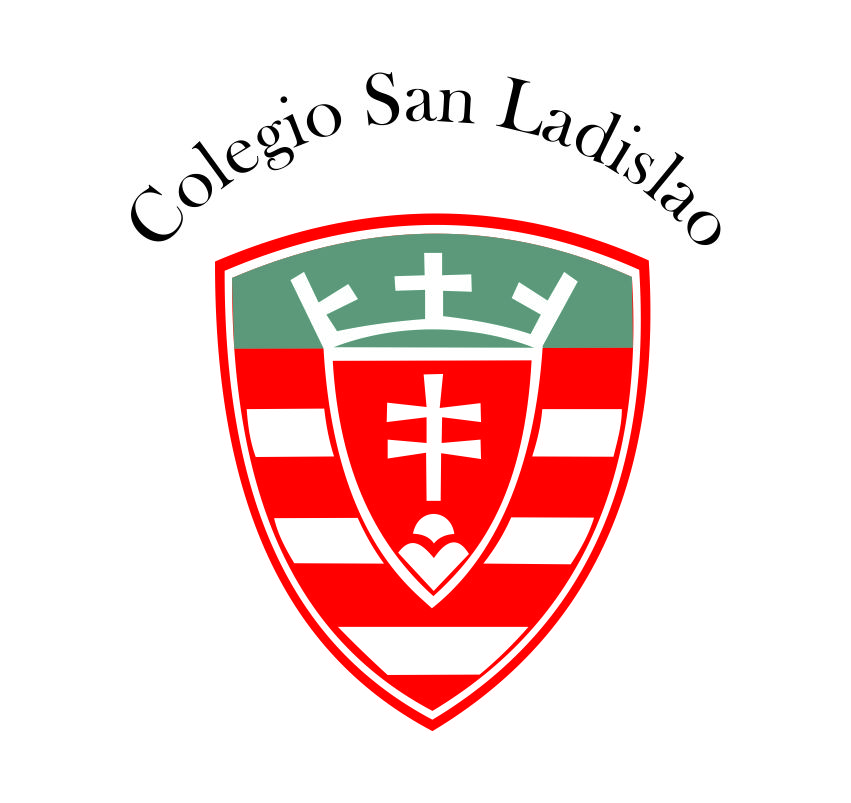 EXPECTATIVAS DE LOGRO:Que el alumno utilice y comprenda el funcionamiento de una computadora. Que el alumno seleccione y use aplicaciones ofimáticas en forma efectiva y productivamente. Que el alumno investigue y resuelva problemas referidos al uso de sistemas y aplicaciones informáticas. Que el alumno conozca e identifique la terminología en el campo de las NTICx.Que el alumno comprenda la innovación tecnológica.Que el alumno logre entender el alcance, la trascendencia y los posibles usos de las redes y lo medios globales de información.Que el alumno comprenda el rol y los principios de las redes digitales de información y su utilización en la resolución de problemáticas y actividades diarias. Que el alumno comprenda cómo la información en red se genera, se maneja y se pone a disposición de los usuarios tanto a escala local, como nacional e internacional.Que el alumno reconozca las distintas formas de organización de una red y analice como se transmiten los datos.  Que el alumno logre comprender en forma básica las distintas arquitecturas de red. Que el alumno desarrolle y adquiera las destrezas necesarias para localizar, evaluar y utilizar eficazmente la información que circula por Internet dentro de la Sociedad de la información, y que las habilidades desarrolladas sirvan tanto en su labor profesional como personal. Que el alumno adquiera la capacidad de localizar, analizar, evaluar, sintetizar y usar información procedente de diversas fuentes. Que el alumno comprenda y se relacione con los nuevos medios digitales, favoreciendo la comprensión de cómo estos producen significados y como se organizan. Que el alumno desarrolle habilidades y capacidades en la creación de productos mediáticos digitales, favoreciendo las formas de acceder, analizar y producir comunicación en sus distintas formas mediáticas. Que el alumno analice y reflexione sobre el proceso global comunicativo. Que el alumno desarrolle habilidades de comunicación digital colaborativa. Que el alumno utilice diferente herramientas comunicativas-mediáticas para lograr expresar mensajes propios. Que el alumno analice el impacto de Internet en los nuevos medios de comunicación. Mass-media. Que el alumno logre el manejo de la digitalización de la información verbal, textual, sonora, visual y audiovisual, facilitando en gran  medida la integración de los distintos lenguajes en los mismos medios y soportes, permitiendo la creación de un nuevo lenguaje: multimedial. Que el alumno conozca la clasificación y cualidades de multimedia. Que el alumno desarrolle normas de comportamiento referente al uso de la tecnología, donde se adquieran capacidades que le permitan comprender los asuntos humanos, culturales y sociales relacionados con las Nuevas Tecnologías de la Información y la Conectividad.Que el alumno pueda realizar distintas prácticas bajo conductas responsables, legales y éticas, democratizando el ciberespacio, facilitando la libertad de acceso a Internet y manifestando la libertad de expresión digital en Internet. Que el alumno conozca y comprenda sus derechos digitales. Que el alumno aprenda a proteger los datos electrónicos. Que el alumno utilice en forma fluida las herramientas básicas del Corel Draw. UNIDADES1) ALFABETIZACIÓN INFORMÁTICA Conceptos de Técnica, Tecnología e Innovación.Conceptos de datos, información, computación, informática, telemática, ofimática, burótica, domótica, orgware, nanotecnología.Conceptos de:HardwareSoftware InfowareMalwareSoftware libreAnálisis del desarrollo de los conceptos: TIC, NTIC, NTIT (Nuevas Tecnologías de la Información y la Telecomunicación), NTICx (Nuevas Tecnologías de la Información y la Conectividad).Historia de la pcArquitectura y componentes de una computadora:CPUALUUCMEMORIAS (RAM – ROM)Puertos USBPlaca Madre (Motherboard)Puertos SDTarjeta de Audio y VideoConcepto de Sistema Informático. Proceso Computacional (Entrada –Procesamiento y Salida de Información).Características de un Computador:Almacenamiento de InformaciónVelocidad de ProcesamientoClasificación de Periféricos:De entradaDe salidaDe almacenamiento masivoConcepto de Sistema Binario.Concepto de Digitalización.Unidades de Medida: (Bit, byte, Kbyte, Mbyte, Gbyte, TeraByte, PetaByte, Exabyte, ZettaByte y YottaByte).Administración y utilización de Procesadores de Textos (consideraciones generales).Administración y utilización de Planillas electrónicas de Cálculos (consideraciones generales).2) ALFABETIZACIÓN DE REDES DIGITALES DE INFORMACIÓNConcepto de Red Informática.Tipos de información:AnalógicaDigitalArquitecturas de las Redes de información:Redes LANRedes MANRedes WANRedes PANRed de Datos.Red Telefónica.Red Satelital.Organización de las redes:IntranetExtranetInternetProtocolo de red TCP-IP: Principios de comunicación entre computadoras.Topologías de Redes.Formas de Conexión.	3) ALFABETIZACIÓN EN EL MANEJO DE LA INFORMACIÓNConceptos de Internet:Página WebSitiosPortalCampus VirtualesNavegadores de Internet (características y funciones).Formato de una dirección electrónica Web.Cuentas de correo en servidores Webmail.Correo electrónico.Organización de la Información en la Web:WWWLenguaje HTMLProtocolo HTTPHipertextoHipermediaHipervínculoCorreo electrónicoChatPodcastBuscadores de información en Internet:• Buscadores• Meta buscadores• Operadores Booleanos.4) ALFABETIZACIÓN EN MEDIOS DIGITALES DE COMUNICACIÓN Y COLABORACIÓNMass Media: Medios masivos de comunicación.Periodismo Digital.Webquest: Búsquedas de información orientadas.Medios Colaborativos Sociales:Weblogs.Wikis (escritura colaborativa).EduBlog.Blogosfera.Blogonauta.Blogging.Blogofolio.Fotolog.Redes Sociales Digitales (tipos y características).Plataformas Virtuales de AprendizajeHerramientas colectivas de comunicación:Sincrónicas:Chat – IRCMensajería instantáneaMundos virtualesAsincrónicas:Listas de distribuciónForos de discusión5) ALFABETIZACIÓN MULTIMEDIALConcepto de Multimedia.Nuevos lenguajes y nuevas formas de comunicar la información.La información y sus formatos:TextualVerbalSonoraVisualFormatos de sonido e imagen.Utilización de (Mapas Conceptuales Virtuales – Representación visual de conceptos)Utilización de presentaciones como constructor de información en modo visual.6) CIUDADANÍA DIGITALLey de Habeas Data, Protección de datos personales.Propiedad Intelectual.Delitos Informáticos.Robo de identidadResponsabilidades de emisión de datos e información en el Ciberespacio.Hacking Ético.Licencias de Software.Licencias Creative Commons.Derechos de copyright.Blogs como espacio de información y participación dentro de la ciudadanía digital.Democratización del Ciberespacio.7) COREL DRAWConcepto de nodo y segmento.Pantalla de CorelDraw: introducción al software vectorial.Preparación de la página: orientación, fondo, bordes, etc. Barra de herramientas: Herramienta mano alzada y bézier. Diferencias. Concepto de puntos de control  y su relación con los  nodos. Herramienta pluma natural. Manejo de la herramienta de edición de nodos, modo de convertirla a curva o a recta, agregar y eliminar nodos.Herramienta contorno. Herramienta de selección, de zoom y  de relleno (tipos). Herramienta de texto largo o artístico. Diferencias. Adaptar un texto a una curva.Menú efectos:Efecto extrusión, mezcla, lente, envoltura y silueta. Análisis de sus persianas. Menú perspectiva.CRITERIOS Y MODOS DE EVALUACIÓN Se evaluará el manejo efectivo y eficiente de los contenidos seleccionados y del Software que estos impliquen,  considerando tanto los aspectos TEÓRICOS como PRACTICOS, a  través de: Participación activa en clase.Participación frente al trabajo en grupo.Creatividad.Realización de Trabajos Prácticos periódicos.Presentación en tiempo y forma de los mismos.Evaluación escrita sobre temas teóricos, de resolución de ejercicios, de análisis de situaciones.Evaluación en PC.Observación sistemática del alumno y su trabajo grupal,  armado de un resumen final esbozando todo lo aprendido, control de las presentaciones terminadas y evaluación escrita en caso de requerirlo.Cuestionarios, guías, cuadros, resúmenes, redes conceptuales, etc.BIBLIOGRAFÍAApuntes, actividades y ejercicios otorgados por el docente.